Kalbar Weaner Show & Sale is proudly sponsored by: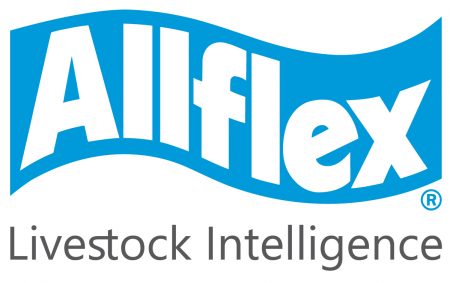 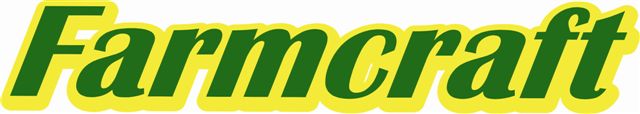 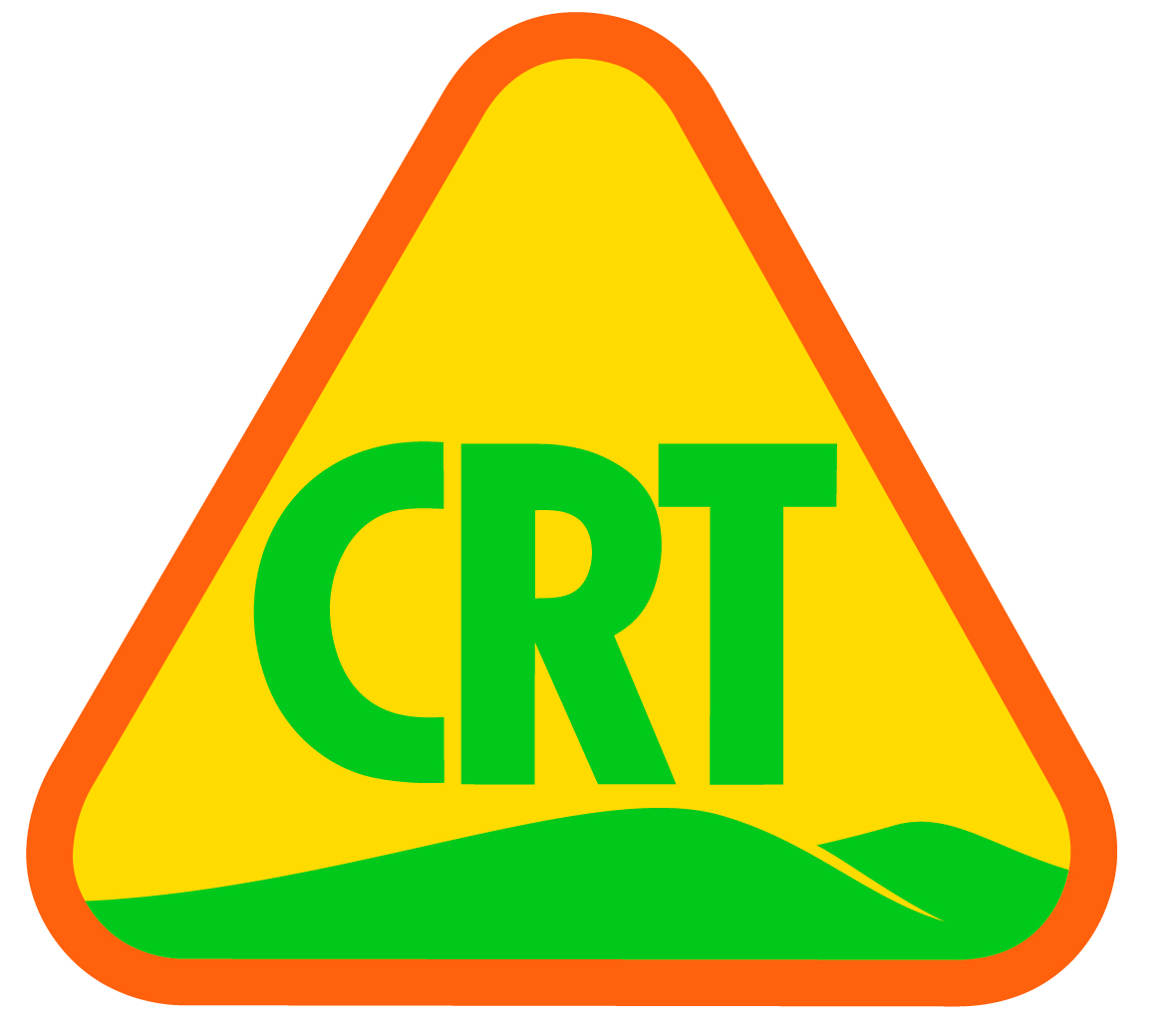        Kalbar, Boonah, Brisbane, Beenleigh & Lowood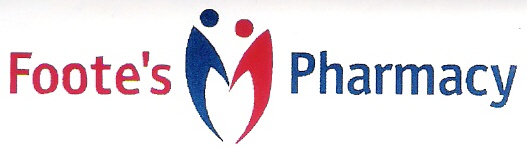 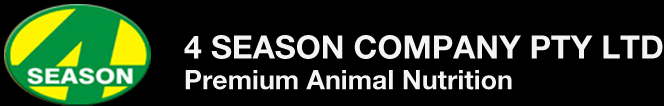 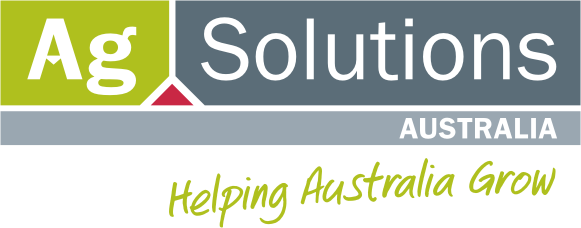 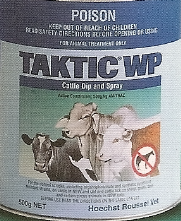 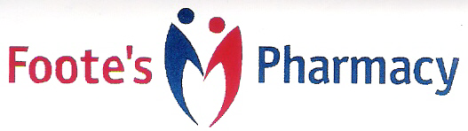 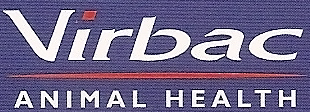 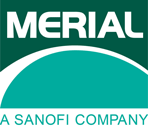 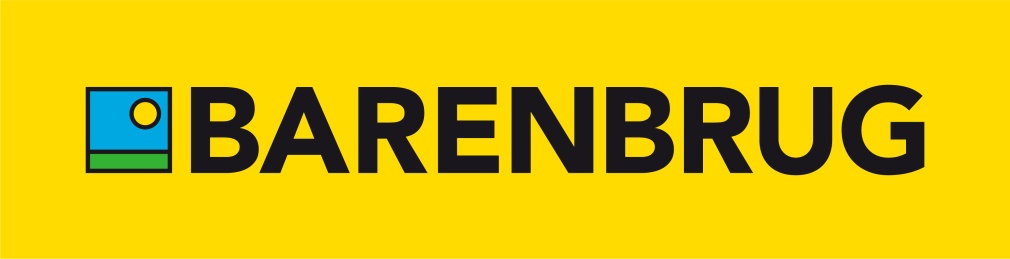 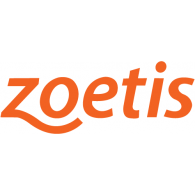 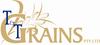 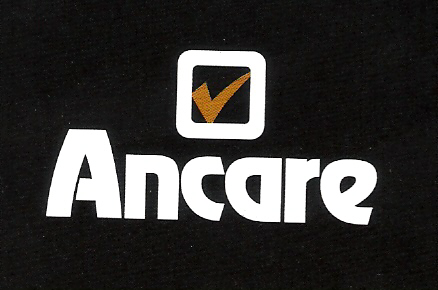 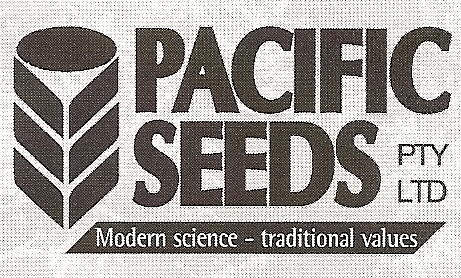 